LinkedIn Examples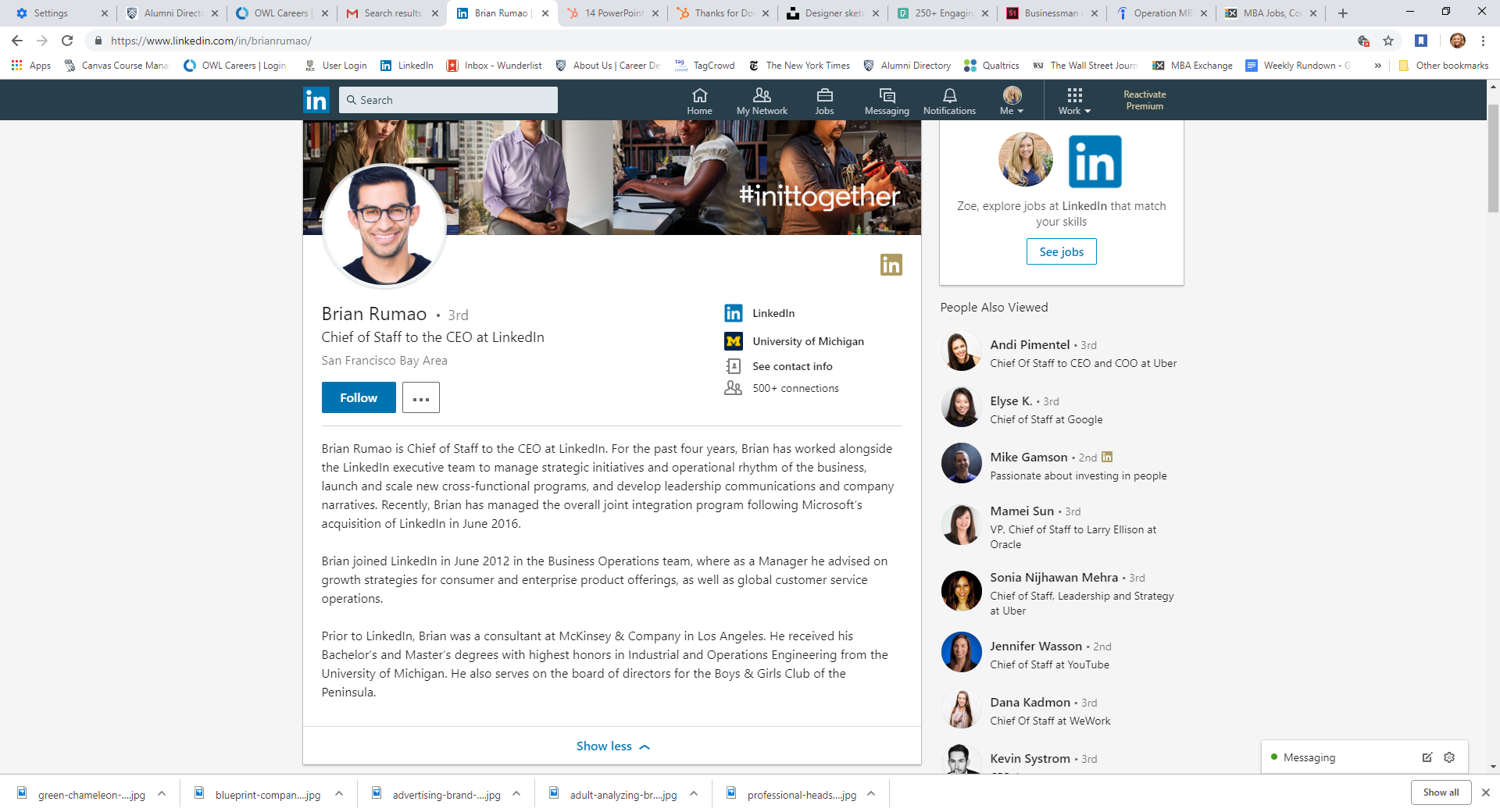 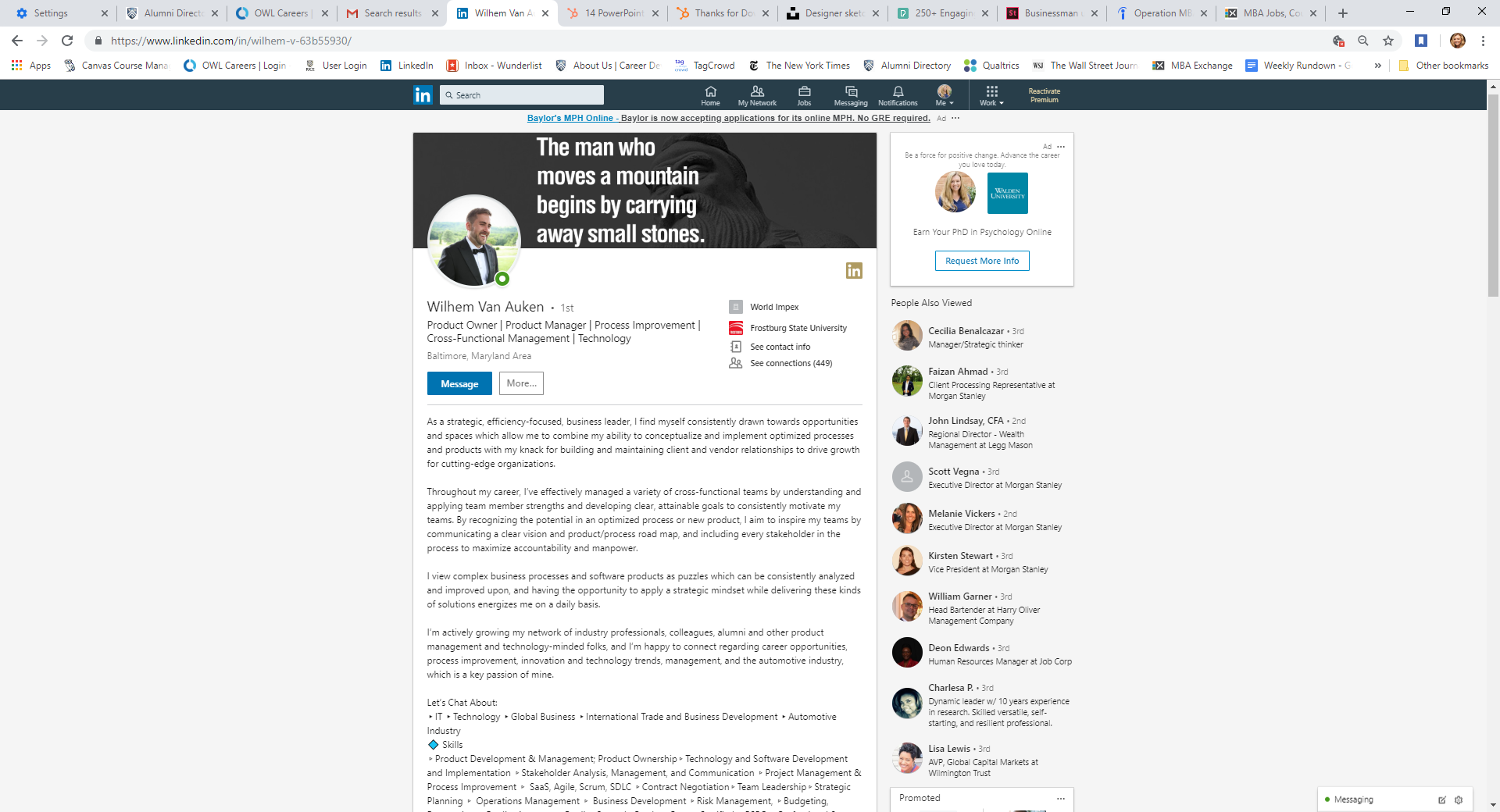 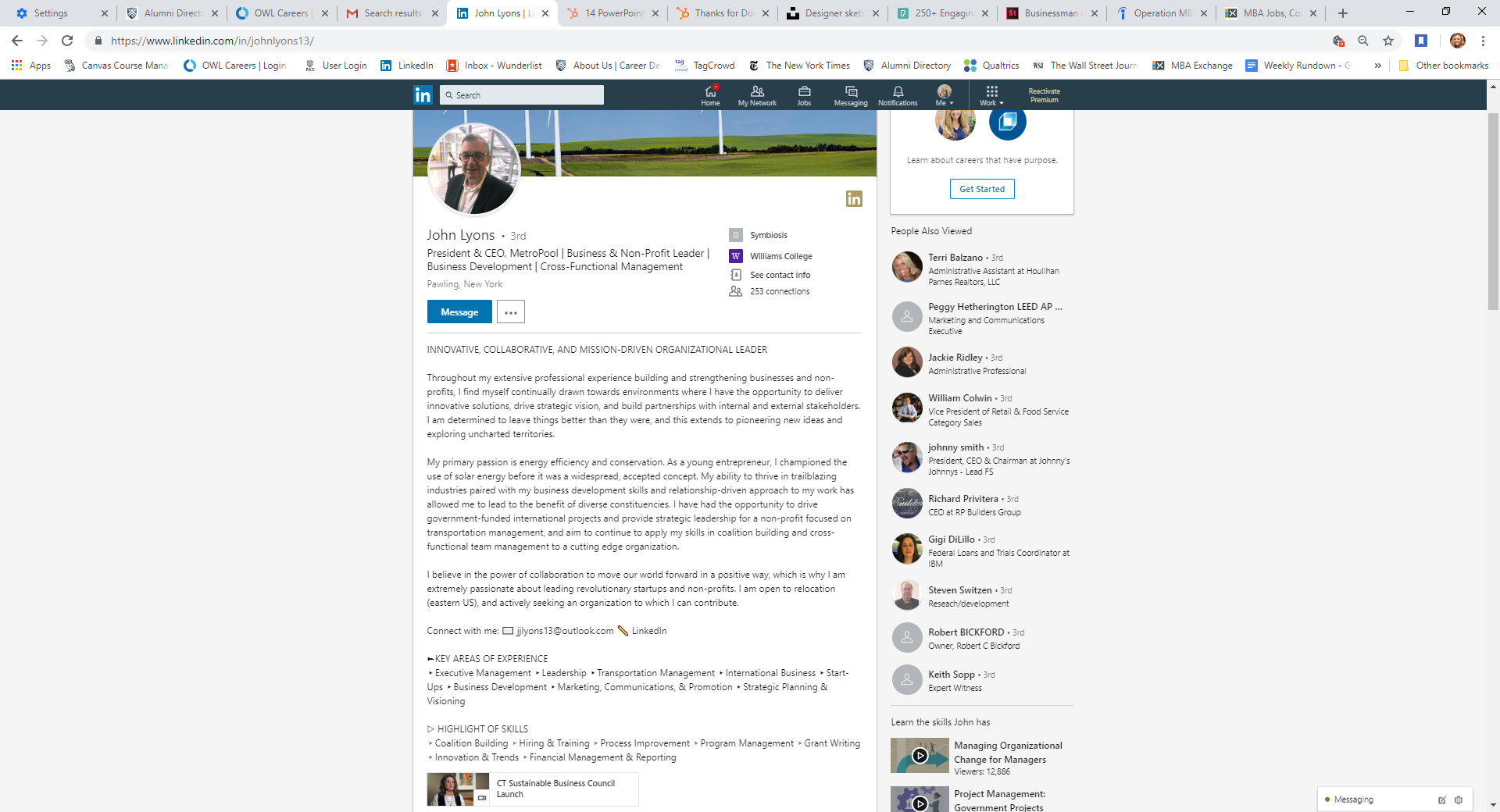 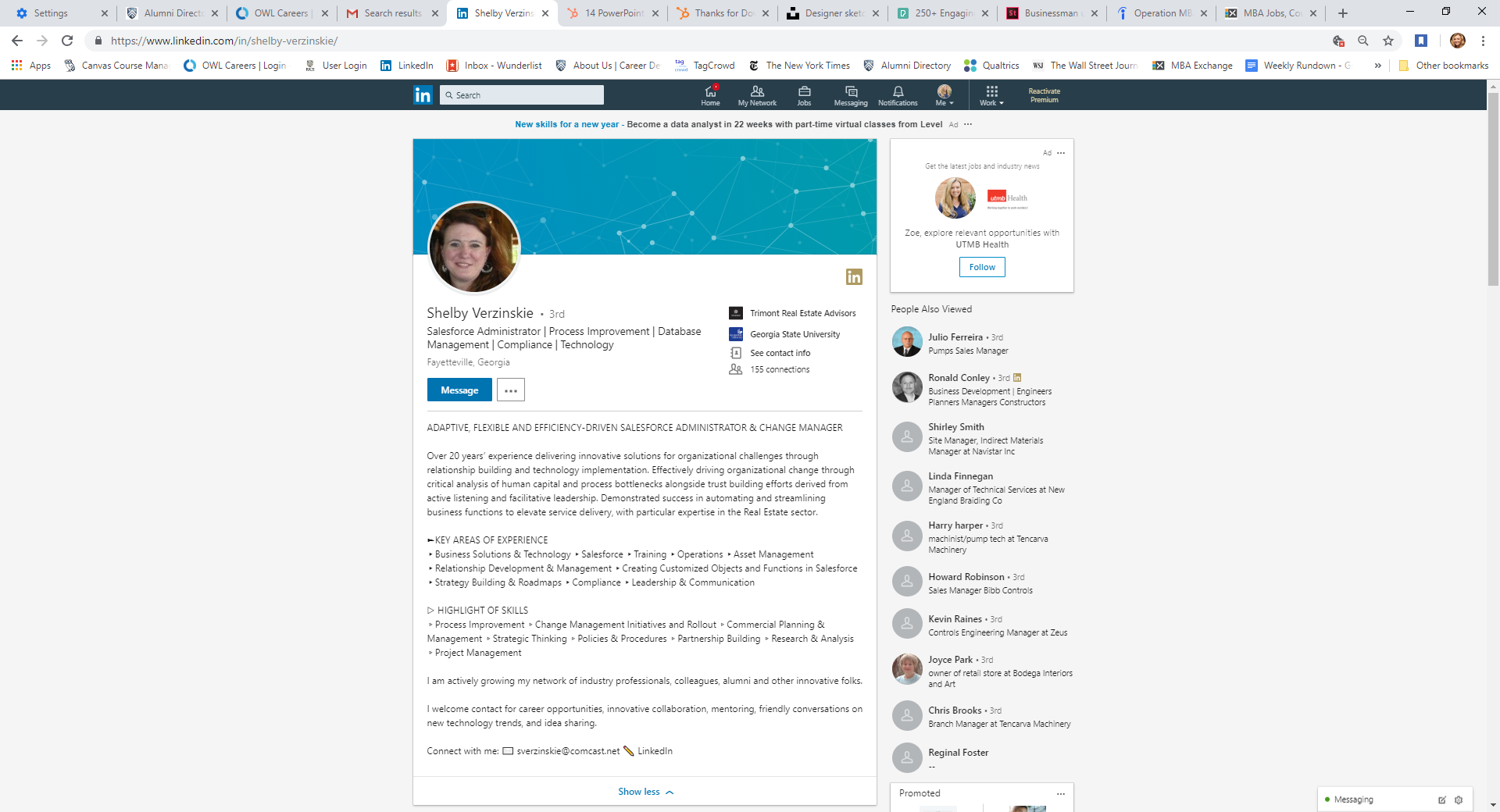 